			Geneva, 1 April 2019Subject:  ITU Forum on "Internet of Things: future applications and services. Perspective 2030"/4th ITU Workshop on Network 2030 (Saint-Petersburg, Russian Federation, 21-23 May 2019)
Dear Sir/Madam,1	We are pleased to inform you that the ITU Forum on "Internet of Things: future applications and services. Perspective 2030"/4th ITU Workshop on Network 2030 will be jointly organized by the International Telecommunication Union (ITU) and PJSC Rostelecom with the support of the Bonch-Bruevich Saint Petersburg State University of Telecommunications from 21-23 May 2019 in Saint Petersburg, Russian Federation, at the University headquarters (22 building 1, Bolshevikov Avenue). The Forum/Workshop will be collocated with the fourth meeting of the ITU-T Focus Group Technologies for Network 2030 (FG NET2030) taking place in the afternoons of 21 and 22 May and on 23 May 2019.2	The ITU Forum/Workshop will be conducted in Russian and English, with simultaneous interpretation offered for both events by the hosting organization.3	Participation in the ITU Forum/Workshop is open to ITU Member States, Sector Members, Associates and Academic Institutions and to any individual from a country that is a member of ITU who wishes to contribute to the work. This includes individuals who are also members of international, regional and national organizations. Participation in the Forum/Workshop is free of charge.4	The ITU Forum/Workshop aims to provide a platform for both industry and academia to exchange ideas about data communications networks in the year 2030 and thereafter. Presenters and participants will be able to share their visions, views, findings, latest research, their project descriptions and goals.5	Information relating to the ITU Forum/Workshop, including practical information and the programme, will be made available on the Forum/Workshop webpages: https://www.itu.int/en/ITU-D/Regional-Presence/CIS/Pages/EVENTS/2019/05_St_Petersburg/05_St_Petersburg.aspx and
 https://www.itu.int/en/ITU-T/Workshops-and-Seminars/201905/Pages/default.aspx. These pages will be regularly updated as new or modified information become available. Participants are requested to check periodically for new updates.6	Wireless LAN facilities will be available at the venue of the event.7	Registration is mandatory for all participants planning to attend the Forum/Workshop. To enable the host and ITU to make the necessary arrangements concerning the organization of the Forum/Workshop, delegates are kindly invited to register via the online form as soon as possible, but no later than 19 April 2019. Please note that pre-registration of participants is carried out exclusively online.8	 We would remind you that citizens of some countries are required to obtain a visa in order to enter and spend any time in Russian Federation. The visa must be requested and obtained from the office (embassy or consulate) representing the Russian Federation in your country or, if there is no such office in your country, from the one that is closest to the country of departure. Deadlines vary, so it is suggested to check directly with the appropriate representation and apply early. Delegates are invited to complete the form available in the practical information and send it to Ms Vera Soloveva, ITU Regional Office for CIS, by e-mail: itumoscow@itu.int with copy to TSB: tsbfgnet2030@itu.int bearing the words “Letter of support for visa” as the subject, and should be sent before the deadline of 
19 April 2019.Yours faithfully,(signed)						          (signed)	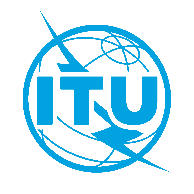 Ref: BDT Circular 20 and TSB Circular 160To:Administrations of Member States of the Union;Ministries and Regulators; ITU-T and ITU-D Sector Members;ITU-T and ITU-D Associates;ITU Academia Copy to:-	The Chairmen and Vice-Chairmen of ITU-D and ITU-T Study Groups;-	The Director of the Radiocommunication BureauChaesub Lee
Director, Telecommunication 
Standardization Bureau (TSB)Doreen Bogdan-Martin
Director, Telecommunication 
Development Bureau (BDT)